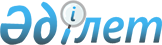 Об утверждении государственного образовательного заказа на дошкольное воспитание и обучение, размера подушевого финансирования и родительской платы на 2015 годПостановление акимата Буландынского района Акмолинской области от 1 апреля 2015 года № а-04/121. Зарегистрировано Департаментом юстиции Акмолинской области 29 апреля 2015 года № 4771      Примечание РЦПИ.

      В тексте документа сохранена пунктуация и орфография оригинала.

      В соответствии с Законом Республики Казахстан от 23 января 2001 года «О местном государственном управлении и самоуправлении в Республике Казахстан», подпунктом 8-1) пункта 4 статьи 6 Закона Республики Казахстан от 27 июля 2007 года «Об образовании», акимат Буландынского района ПОСТАНОВЛЯЕТ:



      1. Утвердить прилагаемый государственный образовательный заказ на дошкольное воспитание и обучение, размер подушевого финансирования и родительской платы на 2015 год.



      2. Признать утратившим силу постановление акимата Буландынского района № а-04/97 от 7 апреля 2014 года «Об утверждении государственного образовательного заказа на дошкольное воспитание и обучение, размера подушевого финансирования и родительской платы на 2014 год», зарегистрированное Департаментом юстиции Акмолинской области № 4156 от 6 мая 2014 года.



      3. Контроль за исполнением настоящего постановления возложить на заместителя акима Буландынского района Смагулова О.К.



      3-1. Действие настоящего постановления распространяется на правоотношения, возникшие с 1 января 2015 года.

      Сноска. Постановление дополнено пунктом 3-1 в соответствии с постановлением акимата Буландынского района Акмолинской области от 01.07.2015 № А-07/213 (вводится в действие со дня официального опубликования).



      4. Настоящее постановление вступает в силу со дня государственной регистрации в Департаменте юстиции Акмолинской области и вводится в действие со дня официального опубликования.      Аким района                                К.Испергенов

Приложение      

к постановлению акимата

Буландынского района 

от 01.04. 2015    

года № а-04/121    

Государственный образовательный заказ на дошкольное воспитание и обучение, размер подушевого финансирования и родительской платы на 2015 год
					© 2012. РГП на ПХВ «Институт законодательства и правовой информации Республики Казахстан» Министерства юстиции Республики Казахстан
				Вид дошкольной организацииКоличество воспитанников организаций дошкольного воспитания и обученияКоличество воспитанников организаций дошкольного воспитания и обученияРазмер подушевого финансирования в дошкольных организациях в месяц (тенге)Размер подушевого финансирования в дошкольных организациях в месяц (тенге)Средняя стоимость расходов на одного воспитанника в месяц (тенге)Средняя стоимость расходов на одного воспитанника в месяц (тенге)Максимальный размер родительской платы в дошкольных организациях образования в месяц (тенге)Максимальный размер родительской платы в дошкольных организациях образования в месяц (тенге)Вид дошкольной организациигосударственныйчастныйгосударственныйчастныйгосударственныйчастныйгосударственныйчастныйДетский сад490021476021476069550Мини-центр с полным днем пребывания247013523013523069550Мини-центр с неполным днем пребывания330676206762000